Viernes XVII
Ciclo B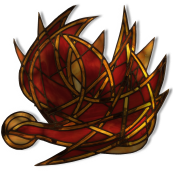 30 de julio 2021Lev. 23, 1.4-11.15-1627.34-37Sal 80
Mt 13, 54-58
P. Eduardo Suanzes, mspsEntramos en la Primera Lectura abruptamente en el Libro del Levítico. ¿De qué se trata este libro? Como ya he dicho en otras ocasiones, gran parte del Pentateuco es una proyección en el desierto de preocupaciones y prácticas judías tardías de varios siglos más tarde. Es la situación de los judíos como provincia del imperio persa, probablemente en el siglo V a. C. Los judíos no tenían independencia política ni soberanía nacional, dependían económicamente del gobierno imperial. No tenían rey y quizá tampoco profetas. Pero eran libres para practicar su religión, seguir su derecho tradicional y resolver sus pleitos. Muchos judíos vivían y crecían en la diáspora. En esas circunstancias el templo y el culto de Jerusalén son la gran fuerza de cohesión, y los sacerdotes sus administradores. La otra fuerza es la torá, conservada celosamente, interpretada y aplicada con razonable uniformidad en las diversas comunidades. Esa legislación regula también la vida civil. El Levítico recoge, pues, toda esa legislación, y un ejemplo lo tenemos en la lectura de hoy.En el Evangelio, Jesús abandona el lago y se encamina a su antiguo lugar natal Nazaret. Comienza a enseñar en aquella sinagoga los sábados. Los oyentes se asombran de su doctrina, como lo hicieron aquellos que estuvieron en la montaña y se escandalizaron al finalizar  Jesús el sermón. La reacción escéptica de la gente demuestra que el asombro no tiene aquí un significado positivo. « ¿De dónde le viene este saber, esta sabiduría? ». El «saber» se refiere en el contexto a la predicación de Jesús; « ¿Y esos prodigios? ». Los «prodigios» refieren a sus curaciones, muchas de las cuales han sucedido ya en lugares galileos.  Ambas cosas se compaginan mal con un hijo de artesano bien conocido en el pueblo. El texto no dice carpintero, sino que se utiliza la palabra griega tektón con que se designa a alguien que fabrica objetos de madera o de piedra, como casas o herramientas.Los nazarenos conocen la familia de Jesús, de quién es hijo, quién es su madre y quiénes sus parientes y utilizan este saber para expresar su distanciamiento. «Se escandalizan» de él. El «asombro» de los nazarenos se interpreta, pues, aquí muy claramente en sentido negativo. Jesús les está confiando sus experiencias y enseñanzas, les está comunicando su intimidad, lo que él es, pero es rechazado: y es que ningún profeta es apreciado en su comunidad.Mateo considera importante, lo sucedido y por eso hace la observación final: lo que en Nazaret quedó patente ha sido la «incredulidad». Así como la fe de los enfermos en Jesús significa mucho más que la confianza en Jesús como sanador, también lo que los nazarenos han hecho significa más que la no aceptación de los prodigios de Jesús: una toma de postura ante salvación y perdición. Esta actitud paradigmática que tiene la gente de su pueblo natal resume la reacción de Israel frente a Jesús al término de su actividad en Galilea, porque pronto realizará su viaje hacia Jerusalén. Ya había dicho: «dichoso el que no se escandalice de mí»; pero aquí en su tierra como en Galilea no había tenido mucha aceptación.Imagínate que estás sentado sobre la gruesa rama de un árbol; hacia tu derecha está el tronco y, por lo tanto, hacia tu izquierda está el extremo de la rama. Plácidamente estás ahí sentado mirando el paisaje. Los de abajo que te ven piensan que qué a gusto debes estar ahí subido en esa rama, a una altura considerable, divisando el paisaje y arrullado por los cantos cercanos de los pájaros. De pronto tú, que estás en la rama, sacas de tu morral una sierra y, permaneciendo sentado, con la mano derecha comienzas a serrar la parte de la rama más cercana al tronco. Los de abajo se quedan atónitos viendo la maniobra que estás realizando sin entender cuál es tu propósito pues el desastre será seguro y sin remedio. Conforme la sierra va penetrando más y más la madera la angustia se hace mayor por la inminencia de la caída y por más señales de aviso que te lanzan desde abajo no haces caso y continúas, obstinadamente, con la sierra hasta que, por fin, la rama se quiebra siendo la caída mortal.Eso es exactamente cuando alguien consciente y obstinadamente se cierra a la misericordia de Dios manifestada en  Jesús, que es lo que en este caso les pasó a los de Nazaret. Es como cortar la rama del árbol consciente y obstinadamente: no hay posibilidad de remedio mientras se persista en esa actitud. Parece que tenemos el poder de hacernos impenetrables a la misericordia de Dios desparramada en Jesús.La acción del Espíritu Santo consiste en hacer que volvamos los ojos y penetremos en el Corazón de Jesús. El trabajo de este Espíritu Creador es, precisamente, el de realizar una nueva creación en el interior del hombre por medio del engendramiento de Cristo Jesús. Ese era el propósito de la Encarnación del Verbo: engendrarse en todos los corazones. ¿Cómo es que se produce esa acción del Espíritu Santo, este engendramiento de Jesús en nuestro corazón que hace que penetremos en el Suyo? Mons. Luís María Martínez nos responde a esto:«dejándose hacer, que quiere decir ser dóciles, ser flexibles a la acción del Espíritu Santo, […] dejarse mover por el Espíritu Santo. [...] Es necesario dejarse hacer, y dejarse mover. Para dejarse hacer ¿qué se necesita?»  Estar muy atentos para recibir las inspiraciones del Espíritu Santo, porque Él no grita, su voz es suave como el arrullo de la paloma; sólo se escucha en el recogimiento, en el silencio; sus impulsos son muy fuertes, pero son también muy suaves. mucha humildad, porque tenemos la tendencia a tomar la iniciativa;mucha pureza;Es preciso que el amor crezca más y más en nuestro corazón, porque el amor es precisamente como la esencia del Espíritu Santo.